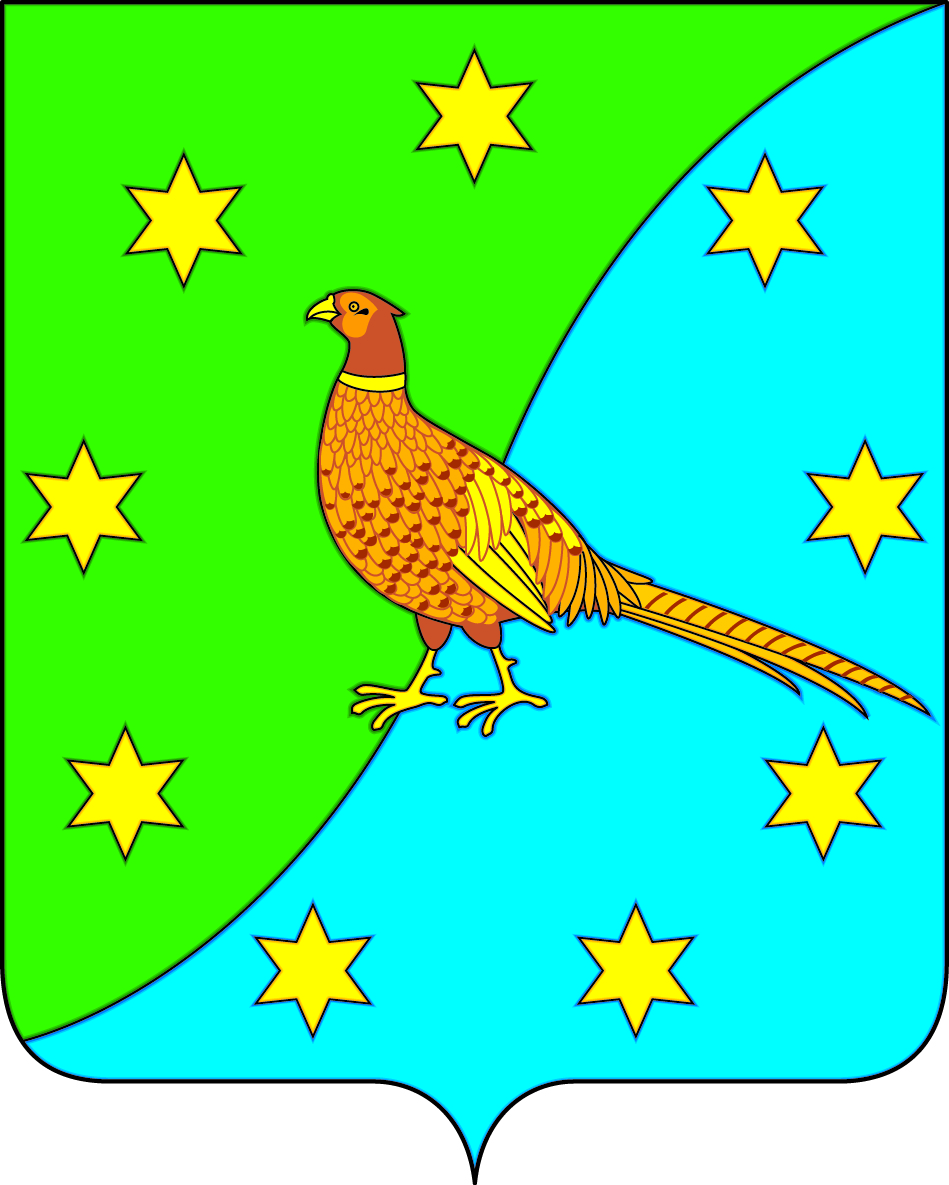 АДМИНИСТРАЦИЯ ЕКАТЕРИНОСЛАВСКОГО СЕЛЬСОВЕТАОКТЯБРЬСКОГО РАЙОНА АМУРСКОЙ ОБЛАСТИПОСТАНОВЛЕНИЕ                                                  08.12.2020                                                                                                          № 162с. ЕкатеринославкаО присвоении адресаобъекту недвижимого имущества-земельному участку с кадастровымномером 28:19:011228:71	В соответствии с Федеральным законом от 28.12.2013 № 443-ФЗ «О федеральной информационной адресной системе и о внесении изменений в Федеральный закон «Об общих принципах организации местного самоуправления в Российской Федерации», постановлением Правительства Российской Федерации от 19.11.2014 № 1221 «Об утверждении Правил присвоения, изменения и аннулирования адресов», рассмотрев заявление Давтян С.А. от 02.12.2020 № 58, выписку из ЕГРН на земельный участок от 03 декабря 2020г. № 99/2020/363740434 п о с т а н о в л я ю:	1.Присвоить адресный номер объекту недвижимого имущества – земельному участку с кадастровым номером 28:19:011228:71 - Российская Федерация, Амурская область, Октябрьский муниципальный район, сельское поселение Екатеринославский сельсовет, село Екатеринославка, улица Коммунальная, земельный участок 49, в связи с постановкой на государственный кадастровый учёт 07.06.2019.2. Исполнение настоящего постановления возложить на главного специалиста Администрации Шепелеву Т.П. 3.Контроль исполнения настоящего постановления оставляю за собой.Глава Екатеринославского сельсовета                                                       В.А.Чабан